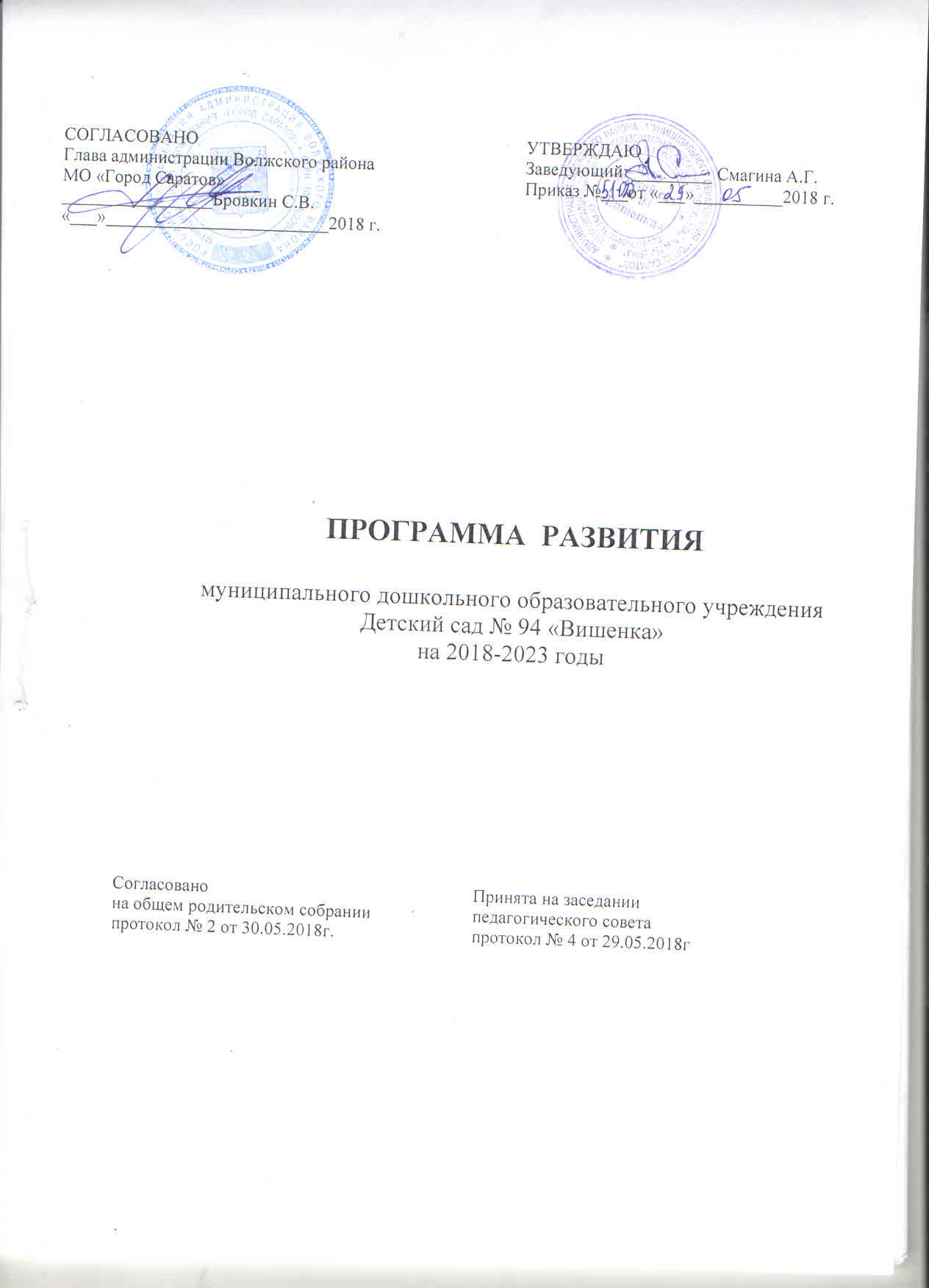 2. ВведениеЗначимость дошкольного образования Программа развития МДОУ Детский сад №94 «Вишенка» разработана в соответствии с целями реализации государственной образовательной политики Российской Федерации в области образования и является управленческим документом, определяющим перспективы и пути развития учреждения на среднесрочную перспективу.  Программа развития является обязательным локальным актом, наличие которого в образовательной организации закреплено законодательно. Программа как управленческий документ развития образовательной организации определяет ценностно-смысловые, целевые, содержательные и результативные приоритеты развития, задает основные направления эффективной реализации государственного задания. Более 95% семей, имеющих детей дошкольного возраста, хотели бы получать  услуги дошкольного образования.Важные навыки формируются именно в дошкольном возрасте: умение играть, общаться  со сверстниками и взрослыми, заботиться о своем здоровье.Стихийное распространяющаяся практика подготовки к школе (натаскивание по школьным  программам) часто вредит ребенку.Дошкольное образование предоставляет женщинам уверенность в сохранении рабочего места после рождения ребенка, что влияет на рост рождаемости.Дошкольный возраст - это уникальный возраст, единственный в своем роде . В этом возрасте происходит  бурное психическое  развитие  ребенка,  закладываются основы его личности. От того, каким было  детство  ребенка, во многом зависит его мировоззрение, отношение к   действительности.  В то же время детство - это не подготовка к взрослой  жизни, а полноценная жизнь маленького человека. Все  это определяет  не проходящее  значение  дошкольного детства, его самоценность,  делает  дошкольное воспитание  приоритетным направлением развития общества.На современном этапе изменен  социальный заказ  общества  на образование,  обществом  востребована личность, личность здоровая, творческая, деятельная, эрудированная, компетентная. Начальные  старты  становления и развития  такой  личности – в сфере дошкольного детства, поэтому цель ДОУ – обеспечить эти старты.3. Информационно – аналитические данныеоб образовательном учрежденииПолное наименование образовательного учреждения: муниципальное дошкольное образовательное учреждение Детский сад № 94 «Вишенка» (сокращенное наименование учреждения: МДОУ Детский сад № 94 «Вишенка»). МДОУ Детский сад  № 94 «Вишенка» осуществляет воспитательно-образовательную работу с 1941 года.Работа детского сада  ориентирована на создание благоприятных условий для обеспечения физического, психического, интеллектуально – личностного развития детей дошкольного возраста.Юридический адрес: 410003, город .Саратов, ул. Вознесенская, д.51 Фактический адрес:   410003, город Саратов, ул. Вознесенская, д.51			       410003, город Саратов, ул. Б.Горная, д.160.Категория образовательного учреждения – третья.Функции и полномочия  Учредителя  Учреждения осуществляет- администрация Волжского района муниципального образования «Город Саратов», в пределах делегированных  полномочий.Адрес: город Саратов, Соборная пл., д.3,  телефон: 23-02-07.                                         Свидетельство о включении в Единый государственный реестр юридических лиц №  1036405001973 от 17.01.200 3г., выданное  Инспекцией МНС России по Волжскому району г. Саратова. 	Свидетельство о постановке на учет в налоговом органе в качестве налогоплательщика (ИНН)  6450044224 от 06.11.2001 г.Право на образовательную деятельность закреплено лицензией  №1961 от 13 апреля 2015 года, выданной  Министерством образования Саратовской области. Срок окончания действующей лицензии: бессрочноРежим работы Учреждения установлен Учредителем, исходя из потребностей семьи, возможностей бюджетного финансирования Учреждения, и является:  пятидневной  рабочей неделей  с двумя выходнями днями (субботой  и воскресеньем). Длительность работы - 12 часов, ежедневный график работы  Учреждения: с 7.00 до 19.00 часов.Предметом деятельности МДОУ Детский сад № 94 «Вишенка» является представление образовательных услуг (основных):- Охрана жизни и укрепление физического и психического здоровья детей, создание условий  для полноценного физического развития ребенка, осмысление  ребенком ценности собственного здоровья.- Воспитание с учетом возрастных категорий  детей гражданственности, уважения к правам  и свободам человека, любви к окружающей природе, Родине, семье.- Обеспечение комплексной социальной, психолого-медико-педагогической  помощи и поддержки детям, имеющим нарушения речи.- Взаимодействие с семьями детей для обеспечения полноценного развития детей.- Оказание консультативной и методической помощи  родителям  (законным представителям) по вопросам воспитания, обучения и развития  детей.- Реализация общеобразовательных основных программ дошкольного образования.ДОУ осуществляет работу по следующим приоритетным направлениям  развития воспитанников:- Физическое развитие;- Речевое развитие;- Художественно-эстетическое развитие;- Познавательное развитие;- Социально-коммуникативное развитие.                                        3.1. Объёмные данныео МДОУ Детский сад № 94 «Вишенка»Режим работы – пятидневный, 12 часов, пяти разовое питание: завтрак, второй завтрак, обед, полдник, ужин.Четыре возрастных группы-младшая, средняя, старшая и подготовительная к школе группа.3.2. Принципы, заложенные в основу программы  	В основу разработки Программы развития   заложены следующие принципы планирования: - Принцип единства и целостности (означает единство принципов и методологии организации и функционирования системы планирования, единство порядка осуществления планирования и формирования отчетности о реализации документов планирования ДОУ); - Принцип сбалансированности (означает согласованность и сбалансированность документов планирования по приоритетам, целям, задачам, мероприятиям, показателям, финансовым и иным ресурсам и срокам реализации); - Принцип результативности и эффективности (означает, что выбор способов и методов достижения целей развития ДОО должен основываться на необходимости достижения заданных результатов с наименьшими затратами ресурсов в соответствии с документами планирования);- Принцип ответственности участников планирования (означает, что участники планирования несут ответственность за своевременность и качество разработки и корректировки документов планирования, осуществления мероприятий по достижению целей развития и за результативность и эффективность решения задач  развития в пределах своей компетенции в соответствии с законодательством Российской Федерации); - Принцип прозрачности (открытости) планирования (означает, что документы планирования, за исключением документов или их отдельных положений, в которых содержится информация, относящаяся к государственной, коммерческой, служебной и иной охраняемой законом тайне, подлежат официальному опубликованию); - Принцип реалистичности (означает, что при определении целей и задач развития ДОУ участники планирования должны исходить из возможности достижения целей и решения задач в установленные сроки с учетом ресурсных ограничений и рисков);  	- Принцип ресурсной обеспеченности (означает, что при разработке и утверждении (одобрении) документов планирования, разрабатываемых в рамках планирования и программирования, должны быть определены источники финансового и иного ресурсного обеспечения мероприятий, предусмотренных этими документами, в пределах ограничений, определяемых документами планирования); - Принцип измеряемости целей (означает, что должна быть обеспечена возможность оценки достижения целей и задач развития ДОУ с использованием количественных и (или) качественных целевых показателей, критериев и методов их оценки, используемых в процессе планирования).3.3. План мероприятий по реализации подпрограмм4. ОРГАНИЗАЦИЯ ДЕЯТЕЛЬНОСТИ ОБРАЗОВАТЕЛЬНОГО УЧРЕЖДЕНИЯ4.1. Организация финансово-хозяйственной деятельности4.2. Партнерские отношения4.3. Характеристика  зданий4.4. Обеспеченность специально оборудованными помещениями для организации образовательного процесса4.5. Обеспеченность учебно-воспитательного процесса средствами технического обучения5.Обобщенные сведения о педагогических кадрах:6. Программно-методическое обеспечение               МДОУ Детский сад № 94 «Вишенка»Примерная  основная общеобразовательная программа   дошкольного образования  «ОТ  РОЖДЕНИЯ ДО ШКОЛЫ»  под ред. Н.Е. Вераксы, Т.С. Комаровой, М.А.  Васильевой; «Основы здорового образа жизни»  под ред. Н.П. Смирновой; «Основы безопасности жизнедеятельности» под ред. Н.Н. Авдеевой, О.Л. Князевой, Р.Б. Стеркиной; «Юный эколог» под ред. Е.Н.Николаевой.   Управление МДОУ Детский сад №94 «Вишенка» осуществляется в соответствии с Федеральным Законом «Об образовании в Российской Федерации», Уставом учреждения, оно построено на принципах демократичности, открытости, профессионализма единоначалия и самоуправления. Управление ДОУ представлено  коллегиальными органами: педагогическим советом, общим собранием  работников ДОУ. 7. Аналитико–прогностическое обоснование программы развитияПредпосылками к созданию программы развития дошкольного образовательного учреждения на период 2018-2023гг. послужили изменения в образовательной политике государства – реализация приоритетного национального проекта «Образование», модернизация системы образования на период до 2023 года. Целевые установки, обозначенные в этих документах, акцентируют внимание на поддержку семьи, материнства и детства, в том числе и на поддержку и развитие сети детских дошкольных учреждений, расширение спектра образовательных услуг, включение в педагогический процесс новых форм дошкольного образования. Современное образовательное учреждение должно не только соответствовать постоянно изменяющимся условиям внешней среды, поддерживая свою конкурентоспособность, но и взаимодействовать с ней, используя образовательно-оздоровительный потенциал социума, привлекая к мероприятиям ДОУ широкие слои заинтересованного населения.  8. Анализ образовательного процессаВ детском саду функционируют 4 группы с 12 часовым пребыванием. Детьми дошкольное учреждение укомплектовано полностью.Пространственная среда помещений детского сада пополняется в соответствии с требованиями программы, реализуемой в ДОУ. 
       Развивающая среда в детском учреждении - это система условий, обеспечивающая всю полноту развития детской деятельности и личности ребенка. Она включает ряд базовых компонентов, необходимых для полноценного физического, эстетического, познавательного и социального развития детей. В детском саду к ним относятся физкультурно-игровые и оздоровительные сооружения, предметно-игровая среда, игротека и видеотека, музыкально-театральная среда, предметно-развивающая среда для НОД. Такая среда должна позволять ребенку активно действовать в ней и творчески ее видоизменять. 
           В групповых помещениях, в соответствии с  требованиями  государственного образовательного стандарта, оборудованы уголки для организации разнообразной деятельности детей (как самостоятельной, так и совместной с воспитателем).           Основные особенности воспитательно-образовательного процесса в ДОУ проявляются  во внедрении новых средств, методов, методик, технологий, программ  в учебно-воспитательный процесс с целью его улучшения. Педагог  не только применяет   на практике, но и может создавать авторские методики и технологии, используя свой практический педагогический опыт и теоретические знания.            Применение оптимального сочетания  технологий обучения обеспечивает хорошую результативность  дошкольников и прочного освоение ими программного  материала, соответствует социальному заказу  на современном этапе и  делает образовательный процесс  дошкольного учреждения  открытым  для активного участия родителей.             В 2018-2023 учебных годах будет продолжена работа:  с музеем-усадьбой Н.Г.Чернышевского, для детей старшего дошкольного возраста, ГАУК Саратовским историко-патриотическим комплексом «Музей боевой и трудовой славы»,  с КВЦ «Радуга», с бассейном «Юность». Работа с детьми в этом направлении помогла в решении таких практических задач, как  культурно-просветительских, воспитательных, образовательных. Использование  репродукций шедевров мировой живописи, экспонатов и заказников музеев  в процессе развития детей дало возможность успешно осваивать культурное пространство современной для них жизни, видеть преемственность в культуре, истоки современной науки, искусства, морали. Еженедельное посещение бассейна «Юность» укрепляет здоровье и приобщает к здоровому образу жизни.В дошкольном учреждении оказываются только бесплатные образовательные услуги, качество образовательных услуг  находится на достаточно высоком уровне, о чем свидетельствуют  отзывы родителей, воспитанников. Содержание образования в ДОУ дифференцируется по следующим направлениям развития: социально-коммуникативное развитие, познавательное развитие, речевое развитие, художественно-эстетическое развитие, физическое развитие,в соответствии с образовательной программой. 		Имеется необходимое нормативно-правовое обеспечение подготовлено методико-дидактическое, диагностическое обеспечение, выстроена соответствующая предметно-развивающая среда. 8.1. Физическое развитие     	В дошкольном учреждении созданы оптимальные условия для охраны и укрепления здоровья  детей, их физического и психического развития. Пяти разовое сбалансированное  питание   осуществляется в соответствии с нормативными документами. Одним из условий здоровых и жизнерадостных детей является организация правильного режима дня. Проводится  вакцинация детей против гриппа; освоена система оздоровительной работы с детьми (закаливание; воздушные ванны; босохождение, обливание рук; витаминная профилактика). Проводится диспансеризация детей в возрасте 3-5-7 лет осмотром врачами специалистами.  Анализ заболеваемости проводится ежемесячно.Эффективность оздоровительной работы в учреждении подтверждает  снижение уровня заболеваемости   не только  в старшем дошкольном возрасте, но и в младших группах.     		В  детском саду  созданы все условия  для физического  развития  и оздоровления дошкольников:  спортивный зал,  спортивная площадка  на участке. В системе используются организационные формы  двигательной деятельности детей: подвижные игры на прогулке, физ.минутки, спортивные игры, праздники, развлечения. Физическое воспитание осуществляется инструктором по физической культуре, совместно  с воспитателями групп. На физкультурных занятиях инструктор  осуществляет индивидуально-дифференцированный подход к детям: при определении нагрузок учитывается уровень физической подготовки и здоровья  детей. Ежедневно дети  выполняют утреннюю гимнастику. Один раз в неделю проводились спортивные игры на площадке.   		В течение учебного года дети старшей и подготовительной  группы     посещают занятия в бассейне « Юность».8.2. Познавательное  развитиеДля познавательного развития детей в детском саду создаются все условия: во время игры пользуются предметами-заменителями, дети знакомятся с ближайшим окружением: дом, улица, магазин, поликлиника, парикмахерская; с геометрическими фигурами (круг, квадрат, треугольник); с частями суток; с характерными особенностями времен года; расширяют представления о диких и домашних животных, растениях, сезонных явлениях, проявляют интерес к ярким явлениям природы. Устанавливают простые связи между предметами. Определяют равенство и неравенство предметов. Называют числительные, обозначая количество. Знают геометрические формы, определяют положение предметов в пространстве. Различают и определяют словом временные представления. Умеют создавать простые постройки по образцу, но не проявляют самостоятельности и стремления к конструктивной деятельности. Имеют элементарные представления о жизни и особенностях труда в городе и сельской местности; расширяют представления о некоторых насекомых, фруктах, ягодах, грибах; о частях суток, их характерных особенностях, последовательности. Дети проявляют устойчивый интерес к природным объектам, знакомятся с комнатными растениями.  Умеют считать и решать задачи в пределах 10. Знают написание чисел и арифметических знаков.  Программа по ФЭМП выполняется полностью с учетом возраста.  Понимают смысл пространственных отношений, умеют ориентироваться на листе бумаги, устанавливать последовательность различных событий. Познавательное развитие детей старшего возраста выделять в процессе восприятия несколько качеств предметов, характерные детали, красивые сочетания цветов и оттенков, различные звуки. Обогащают представления о видах транспорта, диких и домашних животных, о геометрических фигурах, о составах чисел в пределах 10, о сезонных изменениях в природе. Развивают интерес к родному краю, явлениям природы, знают времена года и могут назвать месяцы, дни недели.           8.3. Социально-коммуникативное развитие дошкольникаСоциально-коммуникативное развитие направлено на усвоение  норм  и ценностей, принятых в обществе, включая моральные и нравственные ценности. В детском саду расширяется круг общения, дети обретают опыт коллективного общения. Речь строят из простых фраз. Более старшие дети способны наладить с помощью речи взаимодействие со сверстниками и взрослыми, используют в общении и совместной деятельности речевые и неречевые средства для выражения радости, восторга, грусти и т.д. Строят развернутые предложения. Умеют пересказывать короткие тексты (чаще сказки), чтение стихов становится выразительнее, однако словарный запас недостаточен. Плохо развита звуковая сторона речи. Слабые навыки рассказывания по картинке, творческого рассказа.В формировании игровой деятельности наблюдаются игровые предпочтения, объединения детей в группы в соответствии с сюжетом.Проявляют интерес к событиям, происходящим вокруг. Монологическая речь развита слабее диалогической. Лучше придумывают рассказы из личного опыта (но темы часто переключаются с телевизионными идеями). Стремятся говорить грамматически правильно, исправляют ошибки, если их замечают самостоятельно, указывают на них товарищам. Дети самостоятельно организовывают игровую среду, широко используют предметы-заменители, распределяют внутриролевые отношения, объединяют несколько простых сюжетов в одну сюжетную линию.Социально-коммуникативное развитие способствует формированию позитивных установок к различным видам труда и творчества, формированию основ безопасного поведения в быту, социуме, природе.8.4. Художественно - эстетическое развитиеХудожественно-эстетическое развитие предполагает развитие предпосылок ценностно-смыслового восприятия и понимания произведений искусства, мира природы, восприятию музыки.  В нашем детском саду созданы все условия для изучения литературных и музыкальных произведений. Дети учатся  эмоционально реагировать на музыку, определять начало и конец (музыкальных играх). Выполнять несложные плясовые движения, пользоваться кистью. карандашом,  держать правильно в руках карандаш, регулировать силу нажатия. С  удовольствием слушают стихи, сказки. В пении слышат начало и конец музыки, выделяют вступление. Музыкально-ритмические  движения развиты в соответствии с возрастом.  Художественная литература занимает большое место в жизни детей  в детском саду. Дети учатся  выделять литературные жанры: стихотворение, сказка, рассказ, пересказывать сказки.Воспитатели всех возрастных групп знакомятся детей с профессиями артиста, композитора, художника т.д. У детей формируется интерес к классическому  и народному искусству, расширяются представления о художниках, о народно-прикладном искусстве. Дети учатся рисовать с натуры, развиваются аналитические способности, умение сравнивать предметы.8.5. Речевое развитиеРечевое развитие включает в себя владение речью как средством общения и культуры. В детском саду существуют все условия для развития моторики речедвигательного аппарата, речевого слуха. Дети учатся отчетливо произносить слова и короткие фразы, говорить спокойно с естественными  интонациями. У детей развивается диалогическая форма речи, дети учатся слушать и понимать заданный вопрос, понятно отвечать на него, говорить в нормальном темпе.У детей всех возрастных групп развивается любознательность, активизируется словарь , расширяются представления о предметах, явлениях, событиях, не имевших места в их собственном опыте. Воспитатели работают над закреплением правильного произношения гласных и согласных звуков, продолжают работу над дикцией, совершенствуют диалогическую речь, учат детей рассказывать , описывая предмет, картину; расширяются представления о многообразии окружающего мира, обогащается речь детей существительными, прилагательными, характеризующими свойства и качества предметов, совершенствуются умения согласовывать слова в предложениях, в образовании однокоренных слов, развивается умение поддерживать беседу, составлять небольшие рассказы творческого характера.Говоря о работе  детского сада в течение года нельзя не остановиться на работе с родителями. Общение  педагогов с родителями всегда было и остается актуальным вопросом для детского сада. Один из аспектов этого вопроса – поиск действенных путей сотрудничества, в  равной степени необходимого как педагогам, так и родителям. Родителям для того, чтобы научиться понимать удивительный мир детства и собственного ребенка, педагогам - чтобы эффективнее оказывать в этом помощь родителям.Во-первых, для нормального развития ребенка в условиях единых ценностей, требований, подходов и интересов детей и взрослых, дома и группе.Во-вторых, такая общность позволяет реально влиять на семейное воспитание детей.В третьих, у родителей появляется замечательная возможность учиться друг у друга, обмениваться опытом.Поэтому необходимо больше привлекать родителей для совместных мероприятий, приглашать на открытые занятия, тогда воспитатели в глазах родителей будут иметь больший авторитет.Таким образом,  все,  что  запланировано должно быть выполнено в полном объеме, с хорошей отдачей и слаженностью работы со стороны воспитателей  и специалистов детского сада.В целях повышения эффективности воспитательной   работы с детьми коллектив детского сада должен учитывать все вышеизложенные недостатки, сохранить положительные результаты.Все  педагоги имеют программы. Одной из причин, влияющих на успешность обучения, является наличие методической литературы, комплектование методической литературой ведётся из бюджетных средств.
                Наряду с этим существует ряд проблем: перечень и количество оборудования не в полной мере соответствуют требованиям СанПиН 2.4.1.3049-13 и положениям образовательной программы реализуемой в ДОУ. Вследствие чего требуется пополнение среды ДОУ современным развивающим оборудованием; совершенствование материально-технического оснащения.9. Характеристика действующей системы работы с педагогическими кадрамиОрганизация и координация методического обеспечения воспитательно-образовательного процесса,  осуществляется администрацией детского сада.10. Анализ степени удовлетворенности качествомобразовательного процесса взрослых субъектов образовательного процесса показывает, чтоБольшинство родителей положительно оценивают качество предоставляемых образовательных и просветительских услуг. Родителей готовы получать дополнительные платные образовательные услуги в детском саду. Сотрудники учреждения - готовы оказывать дополнительные образовательные услуги, принимать участие в работе новых форм дошкольного образования.                                                  10.1. Проблемы	Организованные формы работы с детьми занимают более 30% от общего времени, предпочтение отдается групповым формам работы. Педагоги учреждения отдают предпочтение традиционным формам работы с детьми в ущерб развивающим, испытывают затруднения в ведении образовательной работы в условиях дифференциации и индивидуализации образования, ориентируются на усредненные показатели развития группы. Дифференцированной и индивидуальной работе с детьми отводится лишь 10% от времени пребывания ребенка в детском саду. В дошкольном учреждении разработана основная образовательная программа. Необходимо совершенствование блока «Мониторинг качества образовательного процесса», требуется более полно прописать блоки «Взаимодействие с социумом». Дополнительные образовательные услуги пока не доступны  воспитанникам дошкольного учреждения, хотя мониторинг показал, что степень потребности  в дошкольных образовательных услугах достаточно высока. Особенно востребованы: предшкольная подготовка, коррекционная и оздоровительные услуги. Возникает расхождение между потребностями родителей и  индивидуальными особенностями развития ребенка, его способностями, что в свою очередь приводит к возникновению психологического дискомфорта ребенка в ДОУ. 10.2. Перспективы развития	Введение в деятельность учреждения спектра дополнительных образовательных  услуг на платной основе, включение в практику работы новых форм дошкольного образования, что позволит скоординировать деятельность всех служб детского сада, родителей воспитанников и социума в вопросах повышения качества образовательных услуг, наметить пути интеграции специалистов учреждения, пути преемственности дошкольного и начального школьного образования. 10.3. Возможные рискиПоследствия нестабильной экономической ситуации в стране могут негативно сказаться на дополнительном платном образовании учреждения: есть вероятность сокращения родителей, желающих получить дополнительное образование. Расширение сети учреждений дополнительного образования дошкольников может спровоцировать отток потребителей дополнительных образовательных услуг в дошкольном учреждении. 10.4. Концептуальные основы развития дошкольногообразовательного учрежденияВ настоящее время одним из наиболее перспективных направлений в системе дошкольного образования является поиск путей, обеспечивающих интеграцию образовательного процесса, ориентированного на развитие личности и предусматривающего в своей основе лично-ориентированную модель образования. Это предполагает существование между взрослыми и детьми отношений сотрудничества и партнерства, нацеливает работников образовательных учреждений на творческое отношение к своей деятельности, формирует у них потребность к постоянному саморазвитию и самостановлению. В этой связи перед практическими работниками детского сада встала задача создания единой системы образовательно-оздоровительного процесса, построенной на интегративной основе. Должны быть разработаны не только принципы целостного подхода к содержанию образования и оздоровления, но и личностно-ориентированной организации педагогического процесса, направленного на оздоровление и развитие ребенка с проблемами в здоровье. В детском саду образовательный процесс должен строиться вокруг ребенка, обеспечивая своевременное формирование возрастных новообразований детства, развитие компетентности, самостоятельности, творческой активности, гуманного отношения к окружающим, становление личностной позиции, получение ребенком качественного образования как средства для перехода на последующие возрастные ступени развития, обучения и воспитания.Ценность здоровья - требует создания в образовательном учреждении условий для сохранения и укрепления здоровья детей (как физического, так и психического), приобщение их к ЗОЖ, формирования основ физической культуры и валеологической грамотности.Ценность развития - направляет внимание на построение развивающего образовательного процесса, в котором актуализируются достижения и жизненный опыт каждого ребенка, обеспечивается развитие индивидуальных способностей и потребностей, формируется в условиях личностного выбора готовность детей к саморазвитию и самообразованию.Ценность детства – акцентирует внимание на том, что детство – это неповторимый, самоценный и отличающийся от взрослого период жизни, особая культура, характеризующаяся целостным мировосприятием, открытостью миру, чуткостью, эмоциональностью, непосредственностью, готовностью к образованию. Специфика детства требует бережного отношения к особенностям возрастного развития, к внутреннему миру ребенка, а также создания условий для взаимодействия и взаимообогащения детского и взрослого миров.Ценность сотрудничества – предполагает, что сотрудничество, партнерство, диалог, гуманное отношение рассматриваются как основной фактор образования и источник обновления образовательной системы.10.5. Конкурентное преимуществоДошкольное образование  в рамках 12-ти часового рабочего дня при пятидневной рабочей неделе.Равные стартовые возможности для детей с разным уровнем развития, разными образовательными потребностями (индивидуальные маршруты и дифференцированные программы здоровья и развития).Достаточное ресурсное обеспечение для предоставления дополнительных образовательных услуг (наличие музыкально-физкультурного зала, логопедического кабинета, психологического пространства).Квалифицированный педагогический персонал.11. Анализ здоровьесберегающей деятельности ДОУБлагополучие любого общества во многом зависит от состояния здоровья подрастающего поколения. Формирование здорового поколения – одна из стратегических задач страны. Педагоги детского сада ежегодно при построении образовательного процесса берут в расчет уровень здоровья детей и строят образовательную деятельность с учетом этого фактора. Экологические проблемы, отрицательные бытовые факторы, химические добавки в продуктах питания – вот лишь некоторые факторы, агрессивно действующие на здоровье дошкольников. Особую озабоченность вызывает рост у детей, поступающих в дошкольное учреждение, числа осложненных диагнозов, процента хронических заболеваний внутренних органов.   Положительная динамика укрепления здоровья воспитанников существует, но она недостаточна, для того чтобы говорить об эффективной системе здоровьесбережения в ДОУ, позволяющей спрогнозировать и предупредить детскую заболеваемость. 11.1. Актуальное состояние здоровьесберегающей деятельности Работа по реализации здоровьесберегающей деятельности  осуществляется в трех взаимосвязанных блоках.Работа с детьми: Специально организованные тематические, игровые, интегрированные занятия и игры с валеологической направленностью, тематические досуги и развлечения, театрализованная деятельность, художественно-эстетическая деятельность, педагогическое проектирование, оздоровительно-игровые часы, часы движений. Дополнительные образовательные услуги. Работа с родителями: Оформление тематических стендов, открытые совместные с родителями занятия, посещение бассейна «Юность», недели здорового образа жизни, индивидуальное консультирование по текущим проблемным вопросам, выход на родительские собрания медицинского персонала, совместные мероприятия.Работа с сотрудниками: разработка и реализация проектов по здоровьесберегающим технологиям, работа с сотрудниками ДОУ в рамках производственных собраний, освещение вопросов здорового образа жизни в рамках педсоветов, семинаров, методических объединений воспитателей и специалистов, психологические тренинги (тренинг повышения самооценки, тренинг профессионального выгорания), транслирование опыта работы.В связи с неблагоприятной экологической обстановкой, с увеличением количества детей с ослабленным здоровьем,   возрастает значимость работы медицинского персонала  (в зависимости от состояния здоровья) и индивидуализации физкультурно-оздоровительной и профилактической работы в детском саду. В рамках здоровьесберегающей деятельности учреждения разрабатываются всевозможные методики и приемы поддержания и укрепления здоровья воспитанников, а также индивидуальные оздоровительные маршруты.11.2. ПроблемыВсе чаще в учреждение поступают дети, имеющие помимо предрасположенности к простудным заболеваниям, те или иные функциональные и морфологические отклонения в состоянии здоровья, требующие консультаций специалистов. Рост числа взрослых (как сотрудников, так и родителей воспитанников) с низким уровнем культуры здоровья, проявляющих инертность в ведении здорового образа жизни. 11.3. Перспективы развитияПредусматривает расширение сферы деятельности  поддержки и укрепления здоровья всех участников образовательного процесса, укрепление преемственных связей с учреждениями здравоохранения и спорта, ведение инновационной деятельности учреждения в данном направлении. Это поможет, в конечном счете, добиться стабильной положительной динамики в вопросах поддержания и укрепления здоровья подрастающего поколения, приобщения к здоровому образу жизни заинтересованного взрослого населения.11.4. Возможные рискиПотенциальные потребители дополнительных платных образовательных услуг могут недооценивать значимость физкультурно-оздоровительной работы дошкольников, предпочитая оплачивать дополнительные занятия познавательно-речевого и художественно-эстетического циклов. Велика вероятность поступления в дошкольное образовательное учреждение детей с осложненными диагнозами, с подготовительной группой здоровья. В таком случае появляется необходимость разработки индивидуальной (с учетом нозологии) адаптированной программы работы с детьми с ограниченными возможностями здоровья.                                      12.  Анализ управляющей системыАктуальное состояниеВ результате комплексного исследования системы управления дошкольным образовательным учреждением было выявлено, что в детском саду существует достаточно эффективная, профессиональная, компетентная система административного и оперативного управления коллективом. Руководитель в равной и высокой степени ориентирован на задачи и отношения. Подчиненные, как правило, хотят, но не всегда могут нести ответственность. В детском саду практикуется: материальная и моральная поддержка инициативы работников, регулярное проведение консультаций, детальное обсуждение порядка работы, разработка и внедрение правил и инструкций.Управленческая деятельность осуществляется посредством административного (заведующий, старший воспитатель), общественного (родительские комитеты в каждой группе), коллективного (общее собрание работников, педагогический совет) управления. 12.1. ПроблемыСложности в управлении, связанные с неготовностью коллектива принять на себя управленческий функционал.Несовершенство нормативно-правового сопровождения управлении образовательным учреждением.12.2. Перспективы развитияПерестроение системы управления  – организация и включение в структуру управления ДОУ мобильных объединений педагогов учреждения.12.3. Возможные рискиВыбор неверных ориентиров управления инновационной деятельностью учреждения может привести к отсутствию желаемых результатов в процессе реализации программы развития.                                               12.4. Актуальное состояниеВ основном педагогический и медицинский персонал в детском саду составляют специалисты с небольшим стажем работы. В детском саду с педагогами проводится планомерная работа по повышению профессионального уровня, стимулированию инновационной активности. Воспитатели и педагоги – специалисты участвуют в заседаниях педагогического совета ДОУ по актуальным проблемам образовательного процесса. В дошкольном учреждении педагоги, способные работать в инновационном режиме, стремящиеся к обобщению и транслированию своего опыта, готовые к повышению квалификационной категории, часть педагогов в той или иной мере владеют ИКТ, готовы использовать их в рамках образовательного  процесса.13. Основными целевыми установками должны статьреализация комплексной образовательной программы, обеспечивающей равные стартовые возможности для всех детей раннего и дошкольного возраста, в общеразвивающих группах;создание оптимальных условий для дифференциации и индивидуализации образовательного процесса посредством организации комплексного психолого-медико-педагогического сопровождения воспитанников и их родителей (комплексный мониторинг, ведение индивидуальных паспортов и маршрутов развития и здоровья ребёнка, ведение портфолио дошкольника);максимальное удовлетворение потребностей заинтересованного населения в новых формах дошкольного образования; расширение перечня дополнительных услуг за счет наиболее полного учета оздоровительно-образовательного потенциала социума;достижение высокого качества образовательных услуг за счет совершенствования ресурсного обеспечения образовательного процесса (повышение профессиональной компетентности сотрудников, укрепление межведомственных связей учреждения, подведение образовательного процесса под научные основы, совершенствование материально-технической базы и предметно-развивающей среды, модернизация нормативно-правовой базы организации образовательного процесса в режиме развития).13.1. Целевые ориентиры на этапе завершения дошкольного образования•	ребенок овладевает основными культурными способами деятельности, проявляет инициативу и самостоятельность в разных видах деятельности - игре, общении, познавательноисследовательской деятельности, конструировании и др.; способен выбирать себе род занятий, участников по совместной деятельности;  •	ребенок обладает установкой положительного отношения к миру, к разным видам труда, другим людям и самому себе, обладает чувством собственного достоинства; активно взаимодействует со сверстниками и взрослыми, участвует в совместных играх. Способен договариваться, учитывать интересы и чувства других, сопереживать неудачам и радоваться успехам других, адекватно проявляет свои чувства, в том числе чувство веры в себя, старается разрешать конфликты;  •	ребенок обладает развитым воображением, которое реализуется в разных видах деятельности, и прежде всего в игре; ребенок владеет разными формами и видами игры, различает условную и реальную ситуации, умеет подчиняться разным правилам и социальным нормам;  •	ребенок достаточно хорошо владеет устной речью, может выражать свои мысли и желания, может использовать речь для выражения своих мыслей, чувств и желаний, построения речевого высказывания в ситуации общения, может выделять звуки в словах, у ребенка складываются предпосылки грамотности;  •	у ребенка развита крупная и мелкая моторика; он подвижен, вынослив, владеет основными движениями, может контролировать свои движения и управлять ими;  •	ребенок способен к волевым усилиям, может следовать социальным нормам поведения и правилам в разных видах деятельности, во взаимоотношениях со взрослыми и14.Стратегия развития дошкольного образовательного учрежденияСтратегия развития учреждения рассчитана на период до 2023 года. Стратегия определяет совокупность реализации приоритетных направлений, ориентированных на развитие детского сада. Эти направления определены тематическими блоками (подпрограммами): «Здоровье», «Дополнительные услуги», «Сотрудничество», «Безопасность», «Кадровый потенциал», обеспечивающими участие в реализации программы коллектива детского сада, родителей воспитанников, социума. Блоки взаимосвязаны между собой стратегической целью и отражают последовательность тактических мероприятий. 15. Система организации контроля  выполнения программы- Отражение Плана мероприятий контроля в годовом плане ДОУ, в тематике педагогических советов. - Оформление Отчетов о мероприятиях по реализации Программы и результатах внедрения в наглядной форме.- Публикации на сайте  МДОУ.- Отчет администрации перед Педагогическим советом, общим   собранием работников, родительским собранием. - Участие в экспертизе образовательной деятельности. - Участие в городских семинарах, конференциях.  Мероприятия по реализации программы являются основой годового плана работы. Информация о ходе реализации Программы в целом и целевых проектов ежегодно представляется на  педсовете МДОУ.Список литературы:1. Вераксы Н.Е., Комарова Т.С, Васильева М.А..ОТ РОЖДЕНИЯ ДО ШКОЛЫ. Примерная основная  общеобразовательная программа дошкольного образования .-М.,2014.2. Авдеева Н.Н., Князева О.Л., Стеркина Р.Б. Безопасность.-Санкт-Петербург, Детство-Пресс, 2002.3. Николаева Е.Н. Воспитание экологической культуры в дошкольном детстве.-М., 1995.4. Степаненкова Э.Я. Методика физического воспитания.-М.,2010.5. Гербова В.В. Развитие речи в детском саду.-М.,2010.6. Комарова Т.С. Изобразительная деятельность в детском саду.-М.,2014.7. Зацепина М.Б. Музыкальное воспитание в детском саду.-М.,2010.8. Помораева И.А., Позина В.А. Занятия по формированию элементарных математических представлений.-М.,2011.9. Дыбина О.В. Ознакомление с предметным  и социальным окружением.-М.,2015.10. Соломенникова О.А. Ознакомление с природой в детском саду.-М.,2016.11. Пензулаева Л.И. Физкультурные занятия в детском саду.-М.,2010.12. Варенцова Н.С. Обучение дошкольников грамоте.-М.,2012.                                                                 СодержаниеПАСПОРТ программы развитияМДОУ Детского сада  № 94 «Вишенка» № п\пНазвание подпрограммМероприятия по реализации подпрограммСроки выполнения1«Здоровье»- еженедельное посещение воспитанниками старшей и подготовительной к школе групп занятий в плавательном бассейне «Юность»Постоянно1«Здоровье»- введение обязательных занятий воспитанников на улице по зимним видам спорта (приобретение клюшек, лыж, оборудование специального зимнего «стадиона»)2018-2019 и далее ежегодно1«Здоровье»- введение дополнительных платных занятий в секции по борьбе (для мальчиков) и спортивные танцы (для девочек) во всех возрастных группах2019 и далее постоянно1«Здоровье»- приобретение и установка сухого бассейна для воспитанников младшей и средней групп2019 и далее постоянно1«Здоровье»- привлечение медицинских работников для бесед с родителями (на родительских собраниях) и сотрудниками о пользе здорового образа жизни2019 и далее ежегодно1«Здоровье»- проведение спортивных мероприятий совместно с родителями для приобщения воспитанников и их родителей к здоровому образу жизни2018 - 2023 (в соответствии с рабочей программой)1«Здоровье»- предусмотреть возможность адаптивных спортивных занятий для воспитанников с ограниченными возможностями здоровья2018 – 2023 (в случае появления нуждающихся воспитанников)2«Сотрудничество»- ежемесячные выездные занятия, лекции, выставки представителей  музеев для воспитанников всех группПостоянно (в соответствии с рабочей программой)2«Сотрудничество»-  ежеквартальное посещение воспитанниками спектаклей в Театре кукол «Теремок»Постоянно2«Сотрудничество»- развитие сотрудничества с Саратовским Планетарием2018- 2019 и далее постоянно 2«Сотрудничество»- развитие сотрудничества с Саратовским музеем краеведения2018-2019 и далее постоянно2«Сотрудничество»- развитие сотрудничества со священнослужителями для проведения ознакомительных бесед с воспитанниками2019 – 2020 и далее постоянно2«Сотрудничество»- участие медицинских работников ГУЗ «Саратовская  детская инфекционная клиническая больница № 5»  Поликлиника № 3 в информационных беседах и собраниях с родителями воспитанниковПостоянно3«Безопасность»- ежеквартальные встречи представителей ГУ МВД и ГУ МЧС с воспитанниками для проведения беседПостоянно3«Безопасность»- проведение открытых занятий и мероприятий по безопасности дорожного движенияПостоянно (в соответствии с планом)3«Безопасность»- проведение бесед и занятий с воспитанниками всех групп по темам: «Один дома», «Безопасность на дороге», «Опасности зимней дороги», «Безопасный водоем» и т.д.Постоянно (в соответствии с календарным планом)3«Безопасность»- приобретение светоотражающих жилетов для передвижения организованной группой воспитанников2019 и далее использовать их постоянно4«Кадровый потенциал» - повышение квалификационной категории – 6 сотрудников2019 - 20234«Кадровый потенциал» - участие воспитателей и специалистов в семинарах и методических объединениях,   проводимых в районе, городе, области2018 – 20234«Кадровый потенциал» - участие воспитателей и специалистов во всероссийских, областных, городских и районных конкурсах2018 - 20235Дополнительные услуги- оформление и получение лицензии, необходимой для оказания платных дополнительных услуг (спортивные секции, групповые занятия с логопедом) 20195Дополнительные услуги- открытие на базе учреждения семейной дошкольной группы20195Дополнительные услуги- открытие на базе учреждения консультативного центра 2021 – 2022- увеличение количества оказываемых дополнительных платных услуг до пяти2021 - 2023Организация бухгалтерского учета (по договору с ГУ ЦБ)МКУ «ЦБ УО Волжского района г. СаратоваПривлекаются дополнительные источники финансирования (через попечительский совет ОУ, другую общественную организацию, сторонние некоммерческие организации)Саратовская городская общественная организация «Попечительский совет ДОУ Волжского района г.Саратова «Росток»Используются различные формы экономического стимулирования труда сотрудниковСтимулирующая выплата сотрудникам  по результатам труда работников  согласно  критериям  и показателям  результативности труда работниковНаименование организацииВидГАУК «Саратовский театр кукол «Теремок»ДоговорКультурно – выставочный центр «Радуга»Договор Театр для детей  «10 Королевство»Договор Театр «Планета Карамелька»ДоговорБассейн «Юность»Договор МУК «Музей-усадьба Н.Г. Чернышевского»Договор  Саратовский государственный музей боевой и трудовой славыДоговорГУЗ «Саратовская  детская инфекционная клиническая больница № 5»  Поликлиника № 3ДоговорТип строения  (типовое, нетиповое, приспособленное)Общая площадьФормавладенияАрендо-дательГод  по-стройкиГод последнегокап.ремонтаПроектнаямощностьФактическаямощностьприспособленное292,1Оперативное управлениеКомитет по имуществу г.Саратова190320136075приспособленное148,6Оперативное управлениеКомитет по имуществу г.Саратова192920072021НазначениеФункциональное использованиеИспользуемая площадьПримечаниеОрганизация учебно-воспитательной работы в течение дняГрупповые комнаты- Младшая группа- Средняя группа- Старшая группа- Подготовительная к школе группаМузыкально -физкультурный залМетодический кабинетПсихолого-логопедический кабинетМедицинский кабинет35,6 кв. м.38,4 кв. м.31,5 кв. м. 58,7 кв. м.40,3 кв. м.15,9 кв. м.4,3 кв. м.10,0 кв. м.Наименование ТСОКоличествоГод выпускаГде установленоСостояние (исправное,неисправное)Компьютер НоутбукМультимедиаМузыкальный центрТелевизор1312220092011	20112013200820062008Методический кабинетКабинет заведующегоПодготовительная к школе группаСтаршая группаМузыкально-физкультурный залМузыкально-физкультурный залСтаршая иподготовительная к школе группаисправноеСостав кадров:Всего специалистов 13постоянные  работники12совместители1Имеют образование:высшее профильное 1высшее непрофильное6среднее специальное профильное4среднее специальное непрофильное2среднее общее-Имеют квалификационные категории:высшую2первую5Соответствие занимаемой должности6Имеют почетные звания:«Почетный работник общего образования Российской Федерации»1Почетная грамота министерства образования и науки Российской Федерации1№п/пДолжностьФамилия,имя, отчествоОбразо-вание (с указанием учебного заведения и даты окончания)Квалифи-кация по дипломуСпециальность по дипломуОбщий пед.стаж/стаж работы в данном ОУКвалифика-циионная категорияКурсы по-вышенияквалифи-кации (где, когда, по ка-кой проблеме за последние 5 лет)  1ЗаведующийСмагина Анна ГеннадьевнаВысшее, Москва, ГОУ ВПО «Россиский Государственный социальный университет», Психолог,2010гПреподаватель психологии.Преподаватель психологии по  специальности «Психология»3Соответствие занимаемой должности2Ст. воспитательБатырова Алия ДжанбуловнаВысшее СГУ им. Н.Г. Чернышевского.инженерметеорология12Первая СарИПКиПРО3Муз.руковод.Ладочкина Наталья ИвановнаСреднее-спец.Саратовское музыкальное училище. 1963гСпециальность фортепиано.Преподаватель музыки и концертмейстер3Соответствие занимаемой должности 4Учитель-логопедШинкареваЕлена ВасильевнаВысшееГОУ ВПО «СГУ им Н.Г. Чернышевского», 2009гУчитель-логопедСпециальность «логопедия»2Соответствие занимаемой должности5Педагог-психологБалова Жанна ИвановнаВысшее СГУ им.Н.Г.Чернышевского 1993гПсихолог-практик, преподавательСпециальность «Психология»2Высшая20136Инструктор по физкультуреКирьянова Юлия ВитальевнаСреднее  профессиональное. ФГБОУ ВПО «СГТУ им Ю.А. Гагарина» 2015гУчитель физической культурыУчитель физической культуры2Соответствие занимаемой должности7891011Малова Надежда РиммовнаСреднее спец. Саратовское педагогическое училище,1995г.Воспитатель ДОУДошкольное образование19Высшая СарИПКи ПРО 2011, 2012г.« Современные подходы обновлению содержания дошкольного образования»7891011Филинова Светлана Игоревна-Воспитатель ДОУ-6 мес.Соответствие занимаемой должности7891011Асатурян Гаянэ РафаэловнаВысшее Ереванский  экономико-юридический университет, 1998гУчитель начальных классовПедагогика и методика начального обучения3Первая7891011Шехоркина Екатерина АлександровнаСреднее спец.СДПУ1983Воспитатель ДОУВоспитатель ДОУ2ПерваяСАРИПКиПРО7891011Смирнова Екатерина ЮрьевнаСреднее спец.ССПК2006Воспитатель ДОУВоспитатель ДОУ4ПерваяСарИПКи ПРО 11.04.11-30.04.11«Обновление содержания дошкольного образования»12Волкова Анна СергеевнаВысшееМосковский государственный университет комерциию2002гКвалификация:товаровед-экспертСпец-ть: товароведение и экспертиза товаров2Соответствие занимаемой должностиООО «Межрегиональный институт дополнительного образования»Спец-ть: Педагогика и методика дошкольного образования.Квалиф-я: педагог(воспитатель)2016г.13Джулдбекова Сания МендыгалиевнаГБОУ «Саратовский областной педагогический колледж»Воспитатель ДОУДошкольное образование4Первая14Веренкова Зухра АнверовнаГБОУ «Саратовский областной педагогический колледж»Воспитатель ДОУДошкольное образование1Соответствие занимаемой должности№п/пНаправления развития детейОбщеобразовательные программыОбщеобразовательные программыПедагогические технологии№п/пНаправления развития детейОсновныеДополнительныеПедагогические технологии1Социально-коммуникативное развитиеПримерная основная общеобразовательная программа дошкольного образования «ОТ РОЖДЕНИЯ  ДО ШКОЛЫ» под ред. Н.Е. Вераксы, Т.С. Комаровой, М.А. Васильевой«Игровая  деятельность в детском саду» -Губанова Н.Ф. М. Мозаика-Синтез, 2006-2010 г.Технология использования игровых методов и приемов обучения2Физическое развитие  Примерная основная общеобразовательная программа дошкольного образования «ОТ РОЖДЕНИЯ  ДО ШКОЛЫ» под ред. Н.Е. Вераксы, Т.С. Комаровой, М.А. ВасильевойСтепаненкова Э.Я. «Методика физического воспитания»;Пензулаева Л.И. «Физкультурные занятия в детском саду» М.; Воспитание здорового ребенка. Пособие для практических работников дошкольных учреждений, М.Д.МаханеваМозаика-Синтез. 2010 г.Здоровьесберегающие  технологии3Речевое развитиеПримерная основная общеобразовательная программа дошкольного образования «ОТ РОЖДЕНИЯ  ДО ШКОЛЫ» под ред. Н.Е. Вераксы, Т.С. Комаровой, М.А. ВасильевойПрограмма развитие речи детей дошкольного возраста в детском саду (О.С.Ушакова)  (с детьми 5-7 лет)Гербова В.В. Развитие речи в детском саду- М.: Мозаика –Синтез;«Занятия по развитию речи детей старшей и подготовительной к школе группе.»- М.: Мозаика-Синтез. 2010 г.Проектные технологии4Художественно-эстетическое развитие Примерная основная общеобразовательная программа дошкольного образования «ОТ РОЖДЕНИЯ  ДО ШКОЛЫ» под ред. Н.Е. Вераксы, Т.С. Комаровой, М.А. ВасильевойКомарова Т.С.«Изобразительная  деятельность в детском саду»М.: Мозаика-Синтез,2010г.«Занятия  по изобразительной деятельности в младшей, средней, старшей, подготовительной группах». 5Художественно-эстетическое развитие (музыкальная деятельность)Примерная основная общеобразовательная программа дошкольного образования «ОТ РОЖДЕНИЯ  ДО ШКОЛЫ» под ред. Н.Е. Вераксы, Т.С. Комаровой, М.А. ВасильевойЗацепина М.Б. «Музыкальное воспитание в детском саду»-М: Мозаика-Синтез, 2010г.«Праздники  и развлечения в детском саду» - М: Мозаика-Синтез, 2010г.Программа «Музыкальные шедевры» (О.П.Радынова)6Художественно-эстетическое развитие (театрализованная деятельность)Примерная основная общеобразовательная программа дошкольного образования «ОТ РОЖДЕНИЯ  ДО ШКОЛЫ» под ред. Н.Е. Вераксы, Т.С. Комаровой, М.А. ВасильевойЗацепина М.Б. Культурно- досуговая  деятельность- М., 2004г.7Познавательное развитие (формирование  элементарных математических представлений)Примерная основная общеобразовательная программа дошкольного образования «ОТ РОЖДЕНИЯ  ДО ШКОЛЫ» под ред. Н.Е. Вераксы, Т.С. Комаровой, М.А. ВасильевойПомораева И.А.«Формирование элементарных математических представлений»- М: Мозаика-Синтез, 2016г.Помораева И.А., Позина  В.А. «Занятия по формированию элементарных  математических представлений»- М: Мозаика-Синтез, 2010г.Развивающее обучение8Социально-коммуникативное  развитиеПримерная основная общеобразовательная программа дошкольного образования «ОТ РОЖДЕНИЯ  ДО ШКОЛЫ» под ред. Н.Е. Вераксы, Т.С. Комаровой, М.А. Васильевой«Безопасность» (Н.Авдеева, О.Князева, Р.Стеркина)Дыбина О.Б. «Ребенок и окружающий мир»- М: Мозаика-Синтез, 2010г.Дыбина О.Б. «Что было до …Игры –путешествия в прошлое предметов»- М: Мозаика-Синтез, 2010г.Дыбина О.Б. «Ознакомление с предметным и социальным окружением  в младшей,средней, старшей и подготовительной группе.Конспекты занятий-»- М: Мозаика-Синтез, 2010г.9Познавательное развитиеПримерная основная общеобразовательная программа дошкольного образования «ОТ РОЖДЕНИЯ  ДО ШКОЛЫ» под ред. Н.Е. Вераксы, Т.С. Комаровой, М.А. ВасильевойСоломенникова Т.Ф. «Экологическое воспитание в детском саду»- М: Мозаика-Синтез, 2010гСоломенникова Т.Ф. –«Занятия по формированию  элементарных экологических представлений в младшей, средней. старшей и подготовительной группах-»- М: Мозаика-Синтез, 2010г10Социально-коммуникативное  развитиеПримерная основная общеобразовательная программа дошкольного образования «ОТ РОЖДЕНИЯ  ДО ШКОЛЫ» под ред. Н.Е. Вераксы, Т.С. Комаровой, М.А. ВасильевойДыбина О.Б. «Ребенок и окружающий мир»- М: Мозаика-Синтез, 2010г.Зацепина  М.Б. «дни воинской славы. Патриотическое воспитание дошкольников»- М: Мозаика-Синтез, 2010г.Программа «Приобщение детей к русским народным истокам»Организационные формы деятельностиДидактические формы деятельностиМетодические объединения Творческие группы СеминарыСеминары-практикумыИндивидуальное профессиональное педагогическое самообразование Тематические педсоветы Педагогические семинары Методические оперативки Индивидуальные консультации Творческие отчёты Диагностика, анализ затруднений в работе воспитателей. Самоанализ